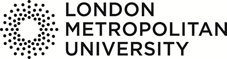 Payroll payments formThis form should only be used for one-off payments for unscheduled or non-contracted work. All payments must be authorised by the budget holder and rates of pay must be in line with the University’s pay scales. This form must not be used for ongoing regular scheduled work.    Eligibility to undertake work in the UK
Please note: This payment form will be rejected and payments will not be processed if all the relevant documentation (as listed below) has not been provided Authorisation by Department/School 
Personal details (please complete all the below sections)
Personal details (please complete all the below sections)
Personal details (please complete all the below sections)
Personal details (please complete all the below sections)
Personal details (please complete all the below sections)
Personal details (please complete all the below sections)
Personal details (please complete all the below sections)
Personal details (please complete all the below sections)
Personal details (please complete all the below sections)
Personal details (please complete all the below sections)
Personal details (please complete all the below sections)
Personal details (please complete all the below sections)
Personal details (please complete all the below sections)Title:First name:First name:First name:Surname:Home address:Email address*:Tel:NI number:Date of birth:Payment details (please complete all the below sections)Payment details (please complete all the below sections)Payment details (please complete all the below sections)Payment details (please complete all the below sections)Payment details (please complete all the below sections)Payment details (please complete all the below sections)Payment details (please complete all the below sections)Payment details (please complete all the below sections)Payment details (please complete all the below sections)Payment details (please complete all the below sections)Payment details (please complete all the below sections)Payment details (please complete all the below sections)Payment details (please complete all the below sections)Name of bank/   building society:Sort code:Branch name:	Account no:Signed:Date:Appointment detailsAppointment detailsAppointment detailsAppointment detailsAppointment detailsAppointment detailsAppointment detailsAppointment detailsAppointment detailsAppointment detailsAppointment detailsAppointment detailsAppointment details External Examiner/Reader External Examiner/Reader External Examiner/Reader External Examiner/Reader External Invigilator External Invigilator External Invigilator Other (please specify) Other (please specify) Other (please specify) Other (please specify)Department/School:Department/School:Section:Section:Details of work/fee/expense(i.e. course title/ref no, nature of work carried out, student name)Details of work/fee/expense(i.e. course title/ref no, nature of work carried out, student name)Details of work/fee/expense(i.e. course title/ref no, nature of work carried out, student name)Details of work/fee/expense(i.e. course title/ref no, nature of work carried out, student name)Details of work/fee/expense(i.e. course title/ref no, nature of work carried out, student name)Date and time(if applicable)Date and time(if applicable)Date and time(if applicable)Total hours (if applicable)Total hours (if applicable)Total hours (if applicable)Total hours (if applicable)Rate of pay/expense or fee amountRight to work in the UK documentation checked and verified by:(Name)Signed, named and dated copies of the original documentation must be attached to this form. Signed, named and dated copies of the original documentation must be attached to this form. Signed, named and dated copies of the original documentation must be attached to this form. Copy of right to work document(s)  (Signed, named and dated)Document confirming National insurance (NI) number  Budget code:HESA academic cost centre:HESA academic cost centre:Budget holder name:Budget holder signature: Date: